«Каникулы – время засветиться!»В преддверии международного Дня защиты детей отдел ГИБДД ОМВД России по Нытвенскому району совместно с заведующим детского отделения Нытвенской районной больницы Субботиной Мариной Александровной провели в детской консультации Нытвенской районной больницы профилактическую акцию «Каникулы – время засветиться!». Автоинспектор напомнила ребятам, как нужно вести себя на дороге в летний период, обратив отдельное внимание безопасности детей-пешеходов и юных велосипедистов. С юными участниками акции организаторы поговорили о связи улучшения видимости пешеходов и их защиты на дороге. Так дети-пешеходы без световозвращающих элементов на одежде становятся невидимыми в темноте. В интерактивной форме полицейские довели до собравшихся, как важны светоотражатели. На профилактических плакатах ребята попытались отличить детей – пешеходов со светоотражателями. Четверо из них в тёмное время суток были заметны на дороге, а двое их друзей «спрятались», так как на них не было светоотражателей. Благодаря наглядному примеру ребята убедились в том, что наличие данных элементов очень актуально, и именно они смогут защитить юного пешехода на дороге. После увлекательной беседы и практического занятия организаторы вручили детям фликеры, браслеты, брелоки со световозвращающим эффектом. Детский доктор отметил, что раздать детям световозвращающие элементы – это лишь первый шаг. Без надлежащего контроля со стороны родителей, эти меры будут неэффективны.В конце мероприятия ребята посмотрели профилактический мультфильм. По сюжету девочка попадает в сложные дорожные ситуации, так как не знает, как стать заметной на дороге. Желаем участникам акции всегда делать правильный вывод и использовать в одежде, на рюкзаке или велосипеде световозвращатели.Согласно статистическим данным основным видом ДТП с участием ребёнка является наезд на пешеходов, в том числе в тёмное время суток. Именно в условиях недостаточной видимости, когда водитель не имеет полноценной возможности рассмотреть людей на проезжей части, происходят самые трагичные автоаварии.В.В. Смирноваинспектор по пропаганде БДД ОГИБДД ОМВД России по Нытвенскому районуст. лейтенант полиции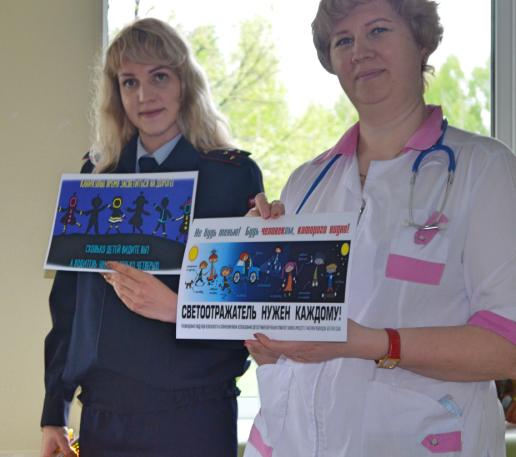 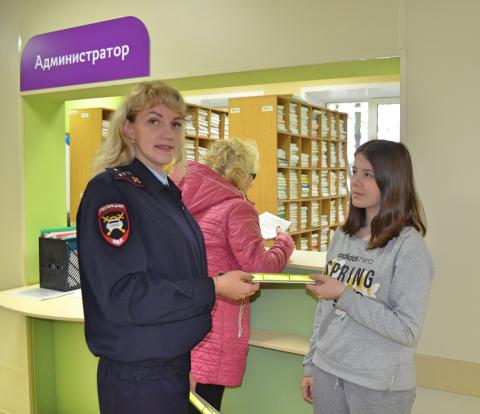 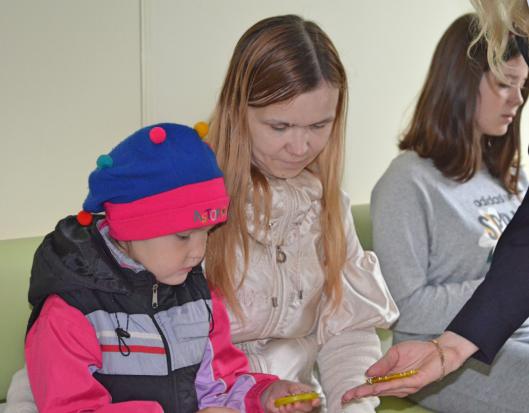 